October 8, 2018 Journal Entry 15ART THINK:  You must try at least 3 different ways to print and finish your Lino Cut Print.  What are some things you could try?Now record on your Assignment/Homework Log the following:Discuss objectives for the day or what we will try to get done: (no need to write down)Show examples of creative ways to print (look at Power Point)Work on Lino Cut project	2. 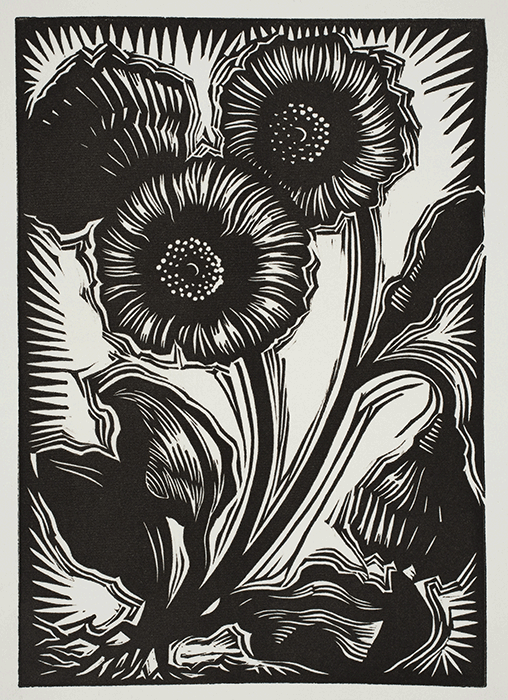 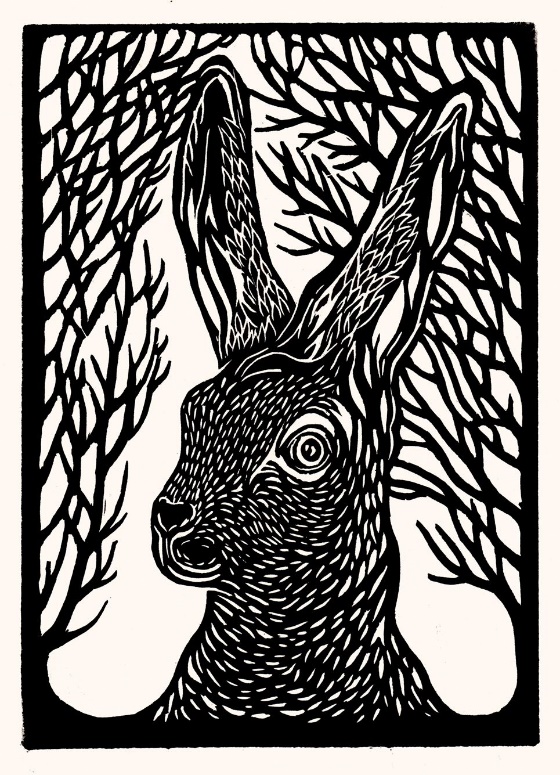 3.  4. 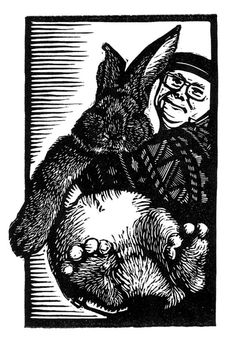 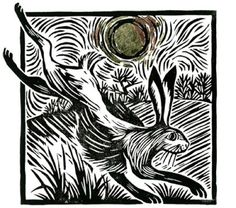 Assignment/HomeworkDue DateChange: Final Lino Cut ProjectOctober 12th